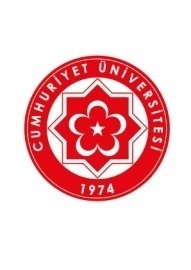 CUMHURİYET ÜNİVERSİTESİFEN BİLİMLERİ ENSTİTÜSÜTEZSİZ YÜKSEK LİSANS EĞİTİM SÜRECİNDE BAZI ÖNEMLİ HUSUSLAR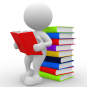 MÜFREDATTezsiz yüksek lisans programı, toplam 30 krediden az olmamak şartıyla en az 10 ders ve bir dönem projesi dersinden oluşur. Mezuniyet için en az 60 AKTS kredisi gereklidir.Programı tamamlamak için asgari süre 2 yarıyıl, azami süresi 3 yarıyıldır.Tezsiz yüksek lisans programı, toplam 30 krediden az olmamak şartıyla en az 10 ders ve bir dönem projesi dersinden oluşur. Mezuniyet için en az 60 AKTS kredisi gereklidir.Programı tamamlamak için asgari süre 2 yarıyıl, azami süresi 3 yarıyıldır.Tezsiz yüksek lisans programı, toplam 30 krediden az olmamak şartıyla en az 10 ders ve bir dönem projesi dersinden oluşur. Mezuniyet için en az 60 AKTS kredisi gereklidir.Programı tamamlamak için asgari süre 2 yarıyıl, azami süresi 3 yarıyıldır.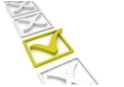 DERS KAYDIKesin kayıt işlemini tamamlayan öğrenci her dönem ders kaydını yaptırır. Kayıt yaptırılmayan dönemler öğrencilik süresinden sayılır.Her dönemin ilk 15 günü ders ekleme- çıkarma yapılabilir.Kesin kayıt işlemini tamamlayan öğrenci her dönem ders kaydını yaptırır. Kayıt yaptırılmayan dönemler öğrencilik süresinden sayılır.Her dönemin ilk 15 günü ders ekleme- çıkarma yapılabilir.Kesin kayıt işlemini tamamlayan öğrenci her dönem ders kaydını yaptırır. Kayıt yaptırılmayan dönemler öğrencilik süresinden sayılır.Her dönemin ilk 15 günü ders ekleme- çıkarma yapılabilir.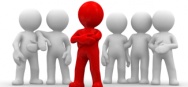 DANIŞMAN ATANMASIAna bilim dalı kurulunun önerisi ve EYK’nın kararıyla her öğrenci için ders seçiminde ve dönem projesinin yürütülmesinde danışmanlık yapacak bir öğretim üyesi veya doktora derecesine sahip bir öğretim görevlisi en geç birinci yarıyılın sonuna kadar belirlenir. Ana bilim dalı kurulunun önerisi ve EYK’nın kararıyla her öğrenci için ders seçiminde ve dönem projesinin yürütülmesinde danışmanlık yapacak bir öğretim üyesi veya doktora derecesine sahip bir öğretim görevlisi en geç birinci yarıyılın sonuna kadar belirlenir. Ana bilim dalı kurulunun önerisi ve EYK’nın kararıyla her öğrenci için ders seçiminde ve dönem projesinin yürütülmesinde danışmanlık yapacak bir öğretim üyesi veya doktora derecesine sahip bir öğretim görevlisi en geç birinci yarıyılın sonuna kadar belirlenir. 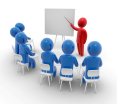 DÖNEM PROJESİÖğrenci, dönem projesi dersinin alındığı yarıyılda dönem projesi dersine kayıt yaptırmak ve yarıyıl sonunda yazılı proje ve/veya rapor vermek zorundadır. Dönem projesi dersi kredisiz olup başarılı veya başarısız olarak değerlendirilir. Öğrenci, dönem projesi dersinin alındığı yarıyılda dönem projesi dersine kayıt yaptırmak ve yarıyıl sonunda yazılı proje ve/veya rapor vermek zorundadır. Dönem projesi dersi kredisiz olup başarılı veya başarısız olarak değerlendirilir. Öğrenci, dönem projesi dersinin alındığı yarıyılda dönem projesi dersine kayıt yaptırmak ve yarıyıl sonunda yazılı proje ve/veya rapor vermek zorundadır. Dönem projesi dersi kredisiz olup başarılı veya başarısız olarak değerlendirilir. 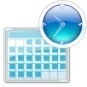 ÖNEMLİ SÜRELER3 yarıyıl sonunda kredili derslerini ve dönem projesini başarıyla tamamlayamayan öğrencinin Enstitü ile ilişiği kesilir.3 yarıyıl sonunda kredili derslerini ve dönem projesini başarıyla tamamlayamayan öğrencinin Enstitü ile ilişiği kesilir.3 yarıyıl sonunda kredili derslerini ve dönem projesini başarıyla tamamlayamayan öğrencinin Enstitü ile ilişiği kesilir.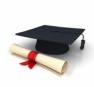 MEZUNİYETKredili derslerini ve dönem projesini başarıyla tamamlayan öğrenci, tez yazım kılavuzuna uygun olarak hazırlanan (uygunluk enstitüye kontrol ettirilmelidir)  dönem projesinin ciltlenmiş 3 kopyasını başarılı bulunduğu tarihten itibaren 1 ay içinde ilgili Enstitüye teslim eder.Kredili derslerini ve dönem projesini başarıyla tamamlayan öğrenci, tez yazım kılavuzuna uygun olarak hazırlanan (uygunluk enstitüye kontrol ettirilmelidir)  dönem projesinin ciltlenmiş 3 kopyasını başarılı bulunduğu tarihten itibaren 1 ay içinde ilgili Enstitüye teslim eder.Kredili derslerini ve dönem projesini başarıyla tamamlayan öğrenci, tez yazım kılavuzuna uygun olarak hazırlanan (uygunluk enstitüye kontrol ettirilmelidir)  dönem projesinin ciltlenmiş 3 kopyasını başarılı bulunduğu tarihten itibaren 1 ay içinde ilgili Enstitüye teslim eder.